Jíme zdravěCílem PL je naučit se zjišťovat a ověřovat si informace pomocí digitálních technologií. Žáci při vypracovávání úkolů získávají nejen důležité informace v oblasti zdravých potravin, ale i zkušenost s grafickým uspořádáním klíčových slov, které mají vzájemné souvislosti.Citrusy: Šup do pusyBatáty neboli sladké brambory________________________________________________________Zamyslete se, co vás napadá, když slyšíte slovo CITRUSY:Podle videa rozhodněte, zda je tvrzení pravda, či lež.Vyhledejte odpovědi na otázky.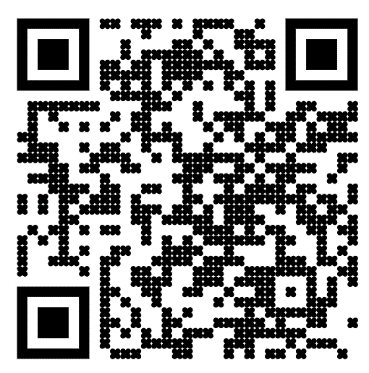 Na co si musíme dát pozor při pěstování citrusů?V kterých měsících probíhá hlavní růst rostlin?Do jaké teploty jsou odolné mrazuvzdorné citrusy?Vyhledejte a zapište citrusy, které patří mezi velké stromy.Zjistěte kontakt na citrus-shop. Kde byste mohli informace ověřit?Do kruhu uprostřed nakreslete, jak asi vypadají BATÁTY. Pak zhlédněte video a informacemi o batátech doplňte myšlenkovou mapu.Sebehodnocení 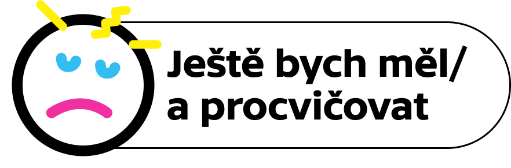 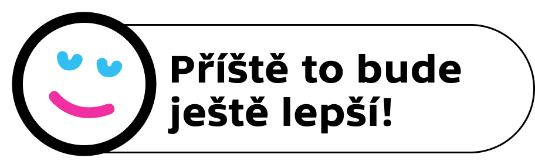 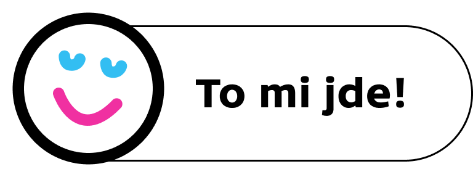 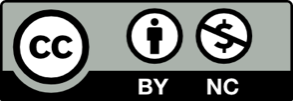 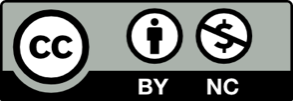 Pomeranče jsou méně oblíbené než jablka a banány.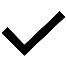 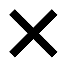 Pomerančům se díky jejich původu říkalo čínská jablka.Citrusy obsahují vitamín C.Evropanům pomeranče chutnají od dob Alexandra Velikého.Citrusy se používaly i v lékařství a jako dekorace.Citrusy označují pomeranče, mandarinky, grepy, limety, citrony a pomela.